Муниципальное автономное дошкольное образовательное учреждение детский сад № 8 «Родничок» г. Грязи Грязинского района Липецкой области(МАДОУ № 8 «Родничок» г. Грязи Липецкая область)Сценарий мастер-класса по флористике цветочной композиции «Букет для мамы» и поздравление мам с Днем материв общеразвивающей группе детей 5-6 лет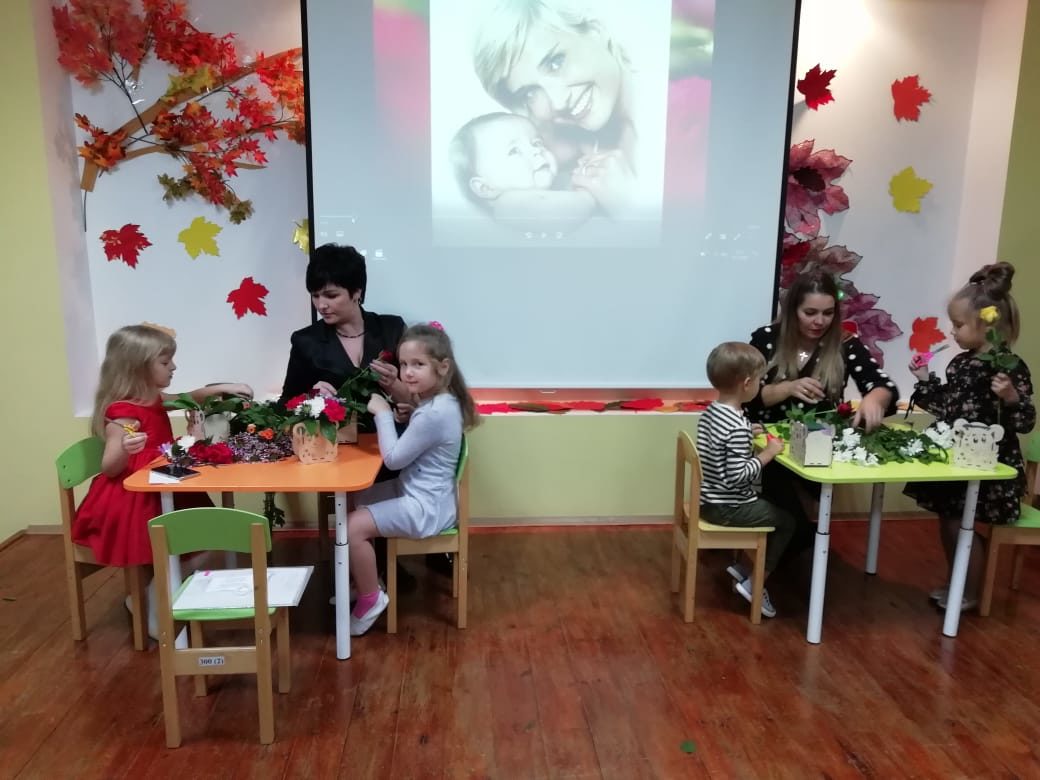 Подготовили: воспитатель: Бурцева Ольга Алексеевнамузыкальный руководитель: Ищенко Ольга Михайловна2019 г.Цель:Знакомство с искусством составления букета (оформление корзиночки живыми цветами).Развитие творческого сотрудничества.Воспитание коммуникативных, социально-нравственных качеств у детей.Создание доброжелательной атмосферы эмоционального общения посредством включения детей и родителей в совместную деятельность: пение, исполнение танца, как итог изготовление цветочной композиции.Создать праздничное настроение у детей и мам.Ход:Звучит песня «Мама, мне на тебя не наглядеться».Дети забегают на носочках в зал и встают полукругом лицом к экрану:на экране Презентация : «Разговор бога с ребенком до его рождения»Ведущий: - Добрый вечер, дорогие и любимые наши мамы!На экране мама с ребенком на рукахВедущий: Есть в природе знак святой и вещий,
Ярко обозначенный в веках:
Самая прекрасная из женщин
Женщина с ребенком на руках
От любой напасти заклиная
Ей-то уж добра не занимать
Нет, не Богоматерь, а земная,
Гордая, возвышенная мать
Свет любви издревле ей завещан,
И с тех пор живет она в веках,
Самая прекрасная из женщин
Женщина с ребенком на руках24 ноября мы будем отмечать самый важный праздник - Всемирный день матери! Самые добрые, самые чуткие, самые нежные, самые заботливые и красивые наши мамочки, мы пригласили Вас сегодня, чтобы поздравить Вас с наступающим праздником! На нашем творческом вечере Вас ждет интересный мастер-класс вместе с детьми, теплые слова от Ваших деток. Давайте проведем этот вечер весело, интересно и с пользой.Итак, мы начинаем.-Ваши дети очень любят вас. Да, они сейчас сами все расскажут.(дети поворачиваются к мамам, читают  стихи)Мама – это значит нежность,Это ласка, доброта,Мама – это безмятежность,Это радость, красота!Мама – это на ночь сказка,Это утренний рассвет,Мама – в трудный час подсказка,Это мудрость и совет,Мама – это зелень лета,Это снег, осенний лист.Мама – это лучик света,Мама – это значит жизнь!Дети встают перед гостями полукругом и рассказывают стихотворение вместе с воспитателем, показывая характерные жесты:Мама – это небо! (руки вверх)Мама – это свет! (руками вверху показываем фонарики)Мама – это счастье! (руки к груди)Мамы – лучше нет (наклоняемся вперед и машем головой нет-нет)Мама – это сказка! (большой палец вверх)Мама – это смех! (смеемся, улыбаемся)Мама – это ласка (гладим себя по голове)Мамы – любят всех! (шлем воздушный поцелуй двумя руками мамам)Дорогие мамочки,Мы с днем матери вас поздравляемИ песню с вами исполняем!!Дети поют песню «Мама первое слово» сл. Энтина Ю., комп. Буржоа Жерара, (последний куплет поют мамы и припев вместе дети и мамы).Мамы выходите к нам смелейЧтобы было веселей, Просим вас мы не зеватьВас научим танцевать!!! Танец Мам и детей в парах под песню  Л.Вайкуле «Что манит птицу высота?»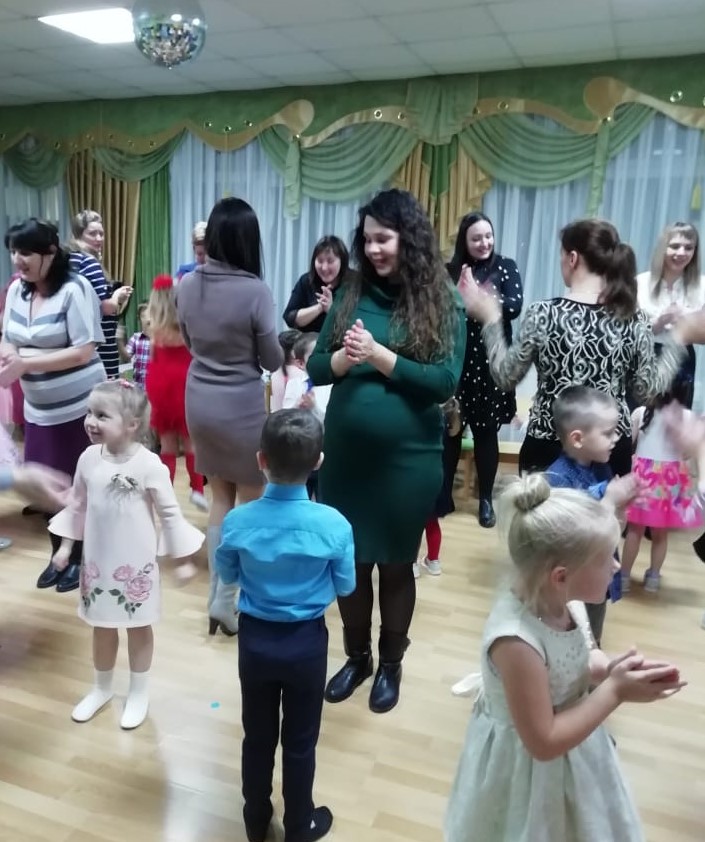 Ведущая: Мы мам сегодня веселили,                  Но ничего не подарили,               Давайте мам мы за руку возьмем               И за столик поведем!!!Дети и мамы проходят за столики, на которых лежат корзинки из фанеры в форме мышек, флористическая губка, ножницы, ветка хризантемы, одна роза, ветка декоративной зелени рускус.Вед: Сегодня вам дорогие дети своем мастерство и умение покажет наша родительница, мама и флорист Кашина Наталья Николаевна.Кашина Н.Н. легко и доступно объясняет детям, как составить праздничную композицию мамы помогают детям. 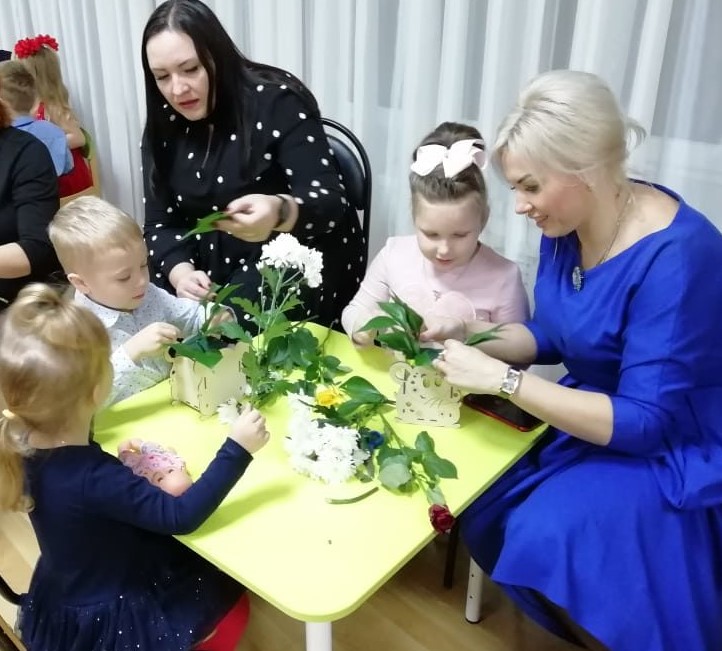 По окончании работы дети дарят мам цветы и целуют мам.Дети:Как прекрасно что сегодня были вместе,Сегодня мамы пели с нами песню,Мы их танцевать учили,И цветы им подарили…Еще, спасибо маме Даши,Что показала мастер-класс,Придем и папе мы покажем,Чему вы научили нас!!!Вед: Почаще б целою семьей, Мы выходили б в свет,Ведь ближе мамы и родней – На целом свете нет!!!Совместное фото на память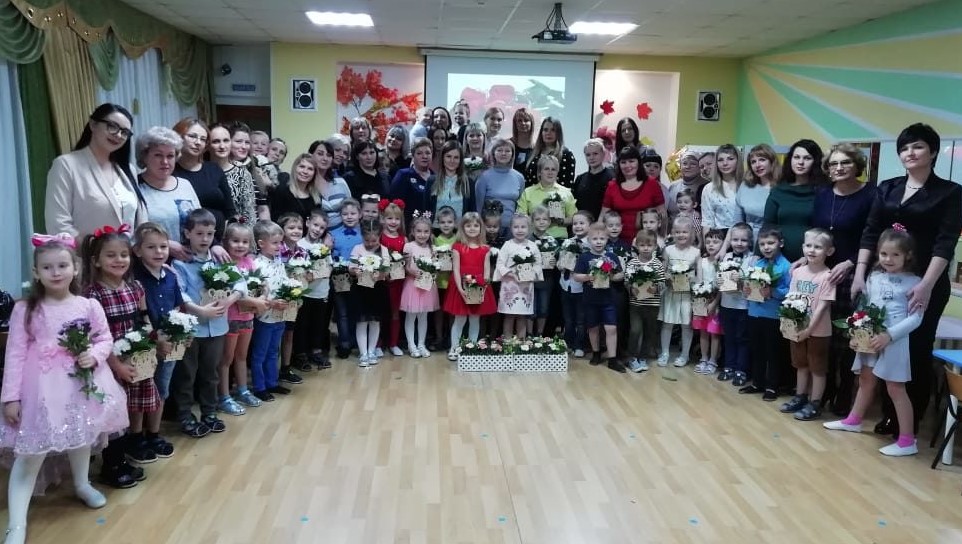 